 SOS PRISÕES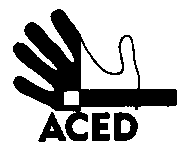 Ex.mos. SenhoresProvedor de Justiça; Inspecção-Geral dos Serviços de Justiça; Ministro da Justiça1; C/cPresidente da República; Presidente da Assembleia da República; Presidente da Comissão de Assuntos Constitucionais, Direitos, Liberdades e Garantias da A.R.; Presidente da Comissão de Direitos Humanos da Ordem dos Advogados; Comissão Nacional para os Direitos HumanosLisboa, 06-01-2013N.Refª n.º 02/apd/13Outra refºLisboa, 31-12-2012N.Refª n.º 208/apd/12Assunto: Recluso tuberculoso em Vale de Judeus Uma semana após a denúncia do caso de Helder Estevão da Silva, doente que não pode sequer andar da prostração em que se encontra, a degradação do seu estado de saúde continua a evoluir sem cuidados de saúde. Os seus companheiros, talvez por terem experiência de outros casos ou por ouvirem falar, perguntam-se e pendem que perguntemos se a ideia é abandonar à sua sorte o doente para o conduzirem ao hospital para lá falecer. E desse modo controlar o número de óbitos nas cadeias. Pela nossa parte perguntamos se o período de férias festivas não pode explicar a falta de reacção das autoridades face a um caso como este, em que uma crise de saúde não é atendida – quem sabe se tal como nos períodos nocturnos e nos fins-de-semana. Se os períodos horários fora do tempo de serviço normal estivrem desprotegidos para casos de urgência, certamente alguma acção será necessária para corrigir a situação. Se não for o caso, o que justifica este abandono?Pede-se a quem de direito para que haja uma intervenção dos serviços de saúde.A Direcção